Opération Vente de Gourmandisesen partenariat avec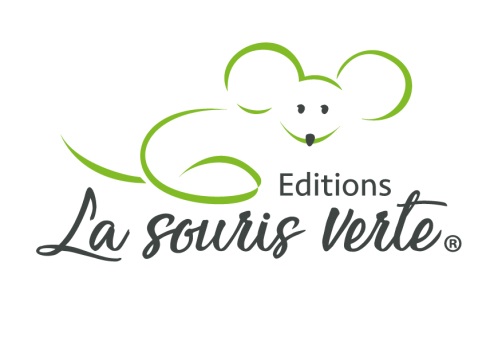 Projet :Nombre d’élèves participants :Nombre de personnes ayant passé commande : Somme totale récoltée :Bénéfice total récolté pour notre projet :Actions menées en parallèle pour annoncer notre action : Coordonnées des personnes contactées pour relayer notre action : Point forts de notre action : Point faibles de notre action : 